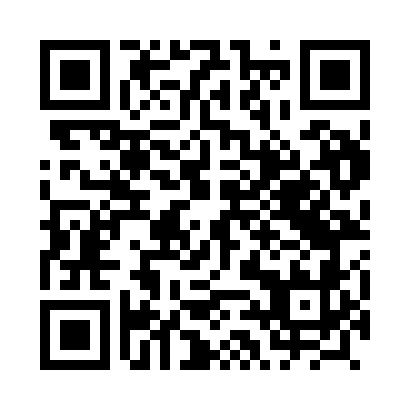 Prayer times for Bakowice, PolandWed 1 May 2024 - Fri 31 May 2024High Latitude Method: Angle Based RulePrayer Calculation Method: Muslim World LeagueAsar Calculation Method: HanafiPrayer times provided by https://www.salahtimes.comDateDayFajrSunriseDhuhrAsrMaghribIsha1Wed2:565:2212:465:538:1110:262Thu2:535:2012:465:548:1310:293Fri2:505:1812:465:558:1410:324Sat2:465:1712:465:568:1610:355Sun2:435:1512:465:578:1810:386Mon2:395:1312:465:588:1910:427Tue2:355:1212:465:598:2110:458Wed2:325:1012:465:598:2210:489Thu2:315:0812:466:008:2410:5110Fri2:305:0712:466:018:2510:5311Sat2:305:0512:466:028:2710:5412Sun2:295:0412:466:038:2810:5413Mon2:285:0212:466:048:3010:5514Tue2:285:0112:466:058:3110:5615Wed2:274:5912:466:068:3310:5616Thu2:274:5812:466:078:3410:5717Fri2:264:5612:466:078:3610:5818Sat2:264:5512:466:088:3710:5819Sun2:254:5412:466:098:3810:5920Mon2:254:5212:466:108:4010:5921Tue2:244:5112:466:118:4111:0022Wed2:244:5012:466:128:4311:0123Thu2:234:4912:466:128:4411:0124Fri2:234:4812:466:138:4511:0225Sat2:234:4712:466:148:4611:0226Sun2:224:4612:466:158:4811:0327Mon2:224:4512:466:158:4911:0428Tue2:224:4412:476:168:5011:0429Wed2:214:4312:476:178:5111:0530Thu2:214:4212:476:178:5211:0531Fri2:214:4112:476:188:5311:06